◇┳┳┳┳┳┳┳┳┳┳┳┳┳┳┳┳┳┳┳┳┳┳┳┳┳┳┳┳┳┳┳┳┳┳┳┳┳┳┳┳┳┳┳┳┳┳◆食科協かわら版　No.305　（2021年度No.24）　 　2021/9/3食の行政情報ならびに会員さまからの情報をお伝えする食科協のメールマガジンリニューアルいたしました　行政情報は原則2回の掲載で削除します　新しいものはNEWマークがついております　期限設定のある記事は　期限終了まで掲載　青字をスクロール　Ctrlキーを押しながらクリック　もしくは右クリックでハイパーリンクを開く◇┻┻┻┻┻┻┻┻┻┻┻┻┻┻┻┻┻┻┻┻┻┻┻┻┻┻┻┻┻┻┻┻┻┻┻┻┻┻┻┻┻┻┻┻┻┻◆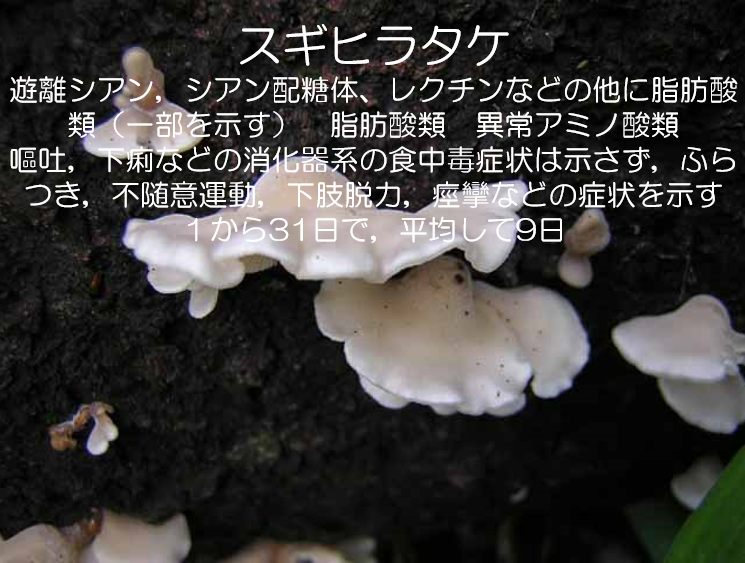 次回は「タマゴタケモドキ」１．食科協関係 8月27日　かわら版304号・かわら版ニュース＆トピックス164号を発行。8月27日　ニュースレター207号を発行。8月31日　かわら版ニュース＆トピックス165号を発行。　9月03日　かわら版305号・かわら版ニュース＆トピックス166号を発行。イベント紹介　ATP・迅速検査研究会 第44回定例講演会（会場聴講＆WEBライブ聴講）「公衆衛生・食品衛生で活躍する迅速検査と次亜塩素酸水」【日時】　2021年9月28日(火) 13:00～16:45【会場】　食情報館（東京都中央区八丁堀2-14-4ヤブ原ビル、日本食糧新聞社6階ホール）【定員】 会場50名 WEB（ZOOM）視聴定員100名【受講費】 賛助会員企業・法人会員企業 1,000 円、一般 3,000 円（※要事前登録）【申し込み締め切り】 9月17 日（水）　【お申し込み方法】　1．住所、2．氏名、3．所属、4．E-mail、5．電話番号、6．会場聴講/ウェブ聴講の別、　　　　　7．会員/非会員の別（機能水研究振興財団関係者は会員扱いとなります）を、ATP・迅速検査研究会事務局　＜ info@atp-jinsokukensa.com ＞へお知らせください。【会場での感染防止対策について】会場内では新型コロナウイルス（COVID-19）感染予防のため、受付時の検温手指消毒にご協力ください。（体温が37.5 度を超えている場合は、参加をご遠慮いただきます）　会場：食情報館 アクセス：東京メトロ日比谷線 八丁堀駅徒歩2分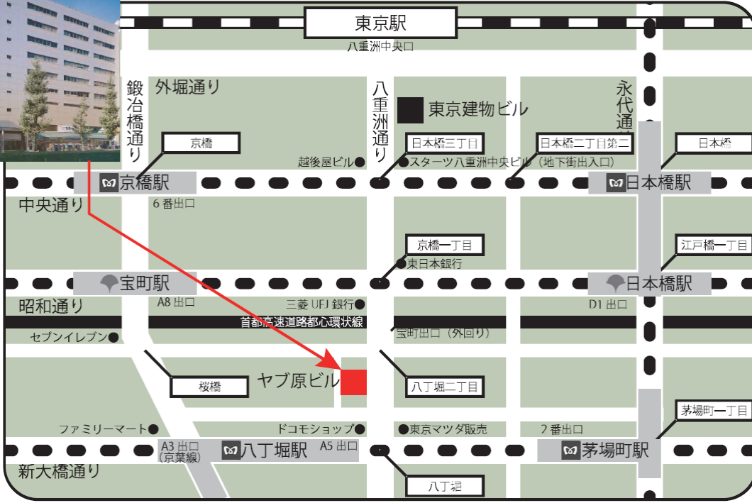 銀座線 日本橋駅徒歩6分JR東京駅八重洲口徒歩12分２.厚生労働省関係　https://www.mhlw.go.jp/index.html★Link　傍聴・参加が可能な審議会等の会議一覧　ご案内しきれないときもございますhttps://www.mhlw.go.jp/topics/event/open_doors.html★Link　副反応疑い報告の状況について（とても詳しい資料です）第63回厚生科学審議会予防接種・ワクチン分科会副反応検討部会、令和３年度第12回薬事・食品衛生審議会薬事分科会医薬品等安全対策部会安全対策調査会（合同開催）資料３-12021(令和３)年７月７日https://www.mhlw.go.jp/content/10601000/000802395.pdf★Link　厚生科学審議会 (予防接種・ワクチン分科会 副反応検討部会)https://www.mhlw.go.jp/stf/shingi/shingi-kousei_284075.html■NEW輸入食品に対する検査命令の実施（ネパール産そば）　2021/9/2　本日、以下のとおり輸入者に対して、食品衛生法第26条第３項に基づく検査命令（輸入届出ごとの全ロットに対する検査の義務づけ）を実施することとしたので、お知らせします。　ネパール産そばの粉のアフラトキシンに係る違反の内容　品名：そばの粉（BUCK WHEAT FLOUR）　輸入者：有限会社マユール　製造者：AASHIRBAD TRADING　届出数量及び重量：76 カートン、1,520.00 kg　検査結果：アフラトキシン 11 μg/kg検出 (基準：含有してはならない)　届出先：東京検疫所　日本への到着年月日：令和３年７月22日　違反確定日：令和３年８月30日　貨物の措置状況：全量保管中　https://www.mhlw.go.jp/stf/newpage_20836.html■NEW「食品企業どうしの連携」をテーマにオンラインミーティング開催～「荷主どうし」の共同配送に興味のある荷主企業の参加を募集します～　2021/9/1　トラック運転者の長時間労働改善に向けた取り組み第３弾（11月開催）　厚生労働省は、「荷主連携マッチング～あい積づみミーティング～」と題して、荷主企業が、物流生産性向上とトラック運転者の長時間労働改善に向けた意見交換を行うオンラインミーティングを、７月から、開催テーマごとに隔月で開催しています。　11月開催のオンラインミーティングは、「食品企業どうしの連携」に注目した共同配送をテーマとしており、参加する荷主企業を９月30日まで募集しています。　厚生労働省では、今後も、トラック運転手の長時間労働改善に向けた取り組みを行っていきます。　https://www.mhlw.go.jp/stf/newpage_20698.html■NEW「感染症危機管理専門家養成プログラム：Infectious Disease Emergency Specialist Training Program （IDES）」採用案内　2021/9/1　　近年、人的物的交流のグローバル化が急速に進み、世界規模の気候変動の影響等もあり、世界が継続的にリスクと直面する時代を迎えています。　こうした、新たな時代においては、医師に期待される役割にも変化が見られていると思います。医師には人命を救うことが期待され、多くの人命を救うためには、世界の抱えるリスクに立ち向かい、人々の不安を軽減し、有事の際にはこれを最小化することが必要です。　　昨今のエボラ出血熱や新型インフルエンザなどは世界的リスクです。こうしたリスクはヒトによって軽減・最小化できるのです。ただ、世界規模のリスクをマネージメントできるリーダーには、単に特定の領域の専門性だけではなく、世界的視点での判断能力、コミュニケーション能力、そして経験に裏付けされた実行力が求められる。こうした幅広い力を身につけることは容易なことではありませんが、本養成プログラムはその大いなる助けになるものと期待します。有事の際のリーダーは、平時の際のリーダーたり得る。このプログラムで身につけた力は国内外において普遍的な力となります。　　我こそはと思う、次代のリーダーの応募を待っています！　募集要項 対象	国際的に脅威となる感染症の危機管理オペレーションに関心があり、プログラム終了後もこの領域で働く意思のある者要件　1. 日本国籍を有し、日本国の医師免許を取得しており、卒後臨床研修を含め約3年以上の臨床又は公衆衛生の経験を有する者2. 海外の行政機関等で勤務するのに十分な英語力を有する者応募書類　履歴書（写真貼付）1通、　医師免許証（写）1通、　推薦状　1通、　語学力に関する書類、志望動機に関する1,000字程度のレポート提出先	　書類提出先（書類は書留郵便で送付してください。）〒100-8916 東京都千代田区霞が関1丁目2番2号厚生労働省健康局結核感染症課　感染症危機管理専門家養成担当応募期間　令和３年９月１日～10月１日（当日消印有効）選考方法日時・場所　一次審査：書類審査二次審査:人物試験（面接）　厚生労働省内　（詳細は担当者から伝える）採用内定通知　厚生労働省より随時本人に通知連絡先　その他	〒100-8916　東京都千代田区霞が関1丁目2番2号中央合同庁舎第5号館厚生労働省健康局結核感染症課　感染症危機管理専門家養成担当　　kansensho@mhlw.go.jpTEL　03-5253-1111（内線2372,2373）・03-3595-2257（夜間直通）　FAX　03-3581-6251　https://www.mhlw.go.jp/kouseiroudoushou/saiyou/kikikanri/index.html■NEWデンマーク産牛肉等の輸入条件を見直しました　2021/8/31　１．経緯　デンマーク産牛肉等については、対日輸入条件を設定し30か月齢以下の牛肉及び牛臓器に限り、平成28年２月２日から輸入を再開しているところです。　　　令和２年12月に食品安全委員会から通知された食品健康影響評価の結果を踏まえ、デンマーク政府との協議及びリモートによる対日輸出認定施設の調査を実施し、今般、デンマーク産牛肉等の輸入条件を見直すこととしました。２．輸入条件（対日輸出条件）○月齢制限については、現行の30か月齢以下を撤廃する。○輸入（対日輸出）が認められない部位の範囲は、全月齢の扁桃及び回腸遠位部（盲腸との接続部分から２メートルまでの部分）並びに30か月齢超の牛の頭部（舌、頬肉、皮、扁桃を除く。）、脊髄及び脊柱とする。https://www.mhlw.go.jp/stf/newpage_20718.html　■NEW食品に残留する農薬、飼料添加物又は動物用医薬品の成分である物質の試験法　2021/8/31　https://www.mhlw.go.jp/stf/seisakunitsuite/bunya/kenkou_iryou/shokuhin/zanryu/zanryu3/siken.html■NEW令和２年度における「輸入食品監視指導計画に基づく監視指導結果」及び「輸入食品監視統計」の公表　2021/8/27　https://www.mhlw.go.jp/stf/newpage_20644.html■「営業許可制度の見直し及び営業届出制度の創設に関するＱ＆Ａ」について　2021/8/26　食品の安全に関するQ＆A　https://www.mhlw.go.jp/stf/seisakunitsuite/bunya/kenkou_iryou/shokuhin/hokenkinou/qa/index.html　https://www.mhlw.go.jp/content/11130500/000824207.pdf■アイルランド産ナチュラルチーズの取扱いについて（一部改正）　2021/8/25　https://www.mhlw.go.jp/content/11135200/000823544.pdf■販売された「真あじ」にフグが混入した件について（情報提供）　2021/8/25　　今般、岐阜及び愛知県から別添のとおり報道発表したとの連絡がありましたので、お知らせします。　　報道機関におかれましては、消費者の方に対する注意喚起のご協力をお願いします。※　フグ毒は、加熱などでは無毒化されませんので、絶対に喫食しないでください。　別添販売された「真あじ」にフグが混入した件について 　　愛知県蟹江市のスーパーマーケット「バロー蟹江店」で８月２３日（月）に販売された「真あじ」のパックにシロサバフグが混入していたことが判明し、当該事業者により商品の自主回収が行われています。 同一ロットの「真あじ」が、岐阜県、愛知県、三重県及び石川県に流通しており、シロサバフグが混入している可能性が否定できないことから、お知らせします。なお、現在のところ、上記店舗の他、バロー新城店にて製品の混入が判明していますが、健康被害に関する情報は入っていません。１ 探知 ８月２５日 ８時３０分頃に株式会社バローから、「当該商品を販売したため、自主回収に着手した。」旨の報告が東濃保健所にあった。２ 自主回収の対象製品 商品名：真あじ（小）原産地名：石川県産販売形態：合成樹脂トレーパック入り又は対面販売加工年月日：令和３年８月２２日～２４日消費期限：令和３年８月２４日～２６日ＪＡＮコード：2020329 で始まるもの３ 販売店舗及び販売量 スーパーマーケットバロー各店舗（愛知県５１、三重県２、岐阜県４７、石川県１１）東海地区：９６８パック（８月２３日～２４日販売）北陸地区：１４２パック（８月２２日～２４日販売）※対面販売量は把握できていない。４ 県民の皆様へお願い 食中毒防止のため、お手元に該当商品がある場合には、口にされないようにし、購入した販売店に返品してください。 ※食中毒防止のため、一般消費者に対し未処理のフグを販売することは禁止されています。（昭和５８年１２月２日環乳第５９号厚生省通知）５ 問い合わせ先・購入したスーパーマーケットバロー各店舗 店長又はサービスカウンター・お客様相談室 フリーダイヤル ０１２０－８１－３７８６　https://www.mhlw.go.jp/content/11135000/000823551.pdf　https://www.mhlw.go.jp/stf/newpage_20683.html■NEW食品中の放射性物質の検査結果について（１２５１報）　2021/9/2　https://www.mhlw.go.jp/stf/newpage_20494.html■NEW食品中の放射性物質の検査結果について（１２５０報）　2021/8/27　２　緊急時モニタリング又は福島県の検査結果　　 　※ 基準値超過　１３件　　　　No.  5　福島県産　はちみつ　　（Cs：130 Bq/kg）　浪江町　　　　No.  6　福島県産　はちみつ　　（Cs：140 Bq/kg）　浪江町　　　　No.  7　福島県産　はちみつ　　（Cs：150 Bq/kg）　浪江町　　　　No.  8　福島県産　はちみつ　　（Cs：160 Bq/kg）　浪江町　　　　No.  9　産地不明　オオシメジ　（Cs：140 Bq/kg）　　　　　No.10　産地不明　コシアブラ　（Cs：260 Bq/kg）　　　　　No.11　産地不明　コシアブラ　（Cs：120 Bq/kg）  　　　　No.12　産地不明　コシアブラ　（Cs：110 Bq/kg）  　　　　No.13　産地不明　コシアブラ　（Cs：120 Bq/kg）  　　　　No.14　産地不明　コシアブラ　（Cs：110 Bq/kg）  　　　　No.15　産地不明　コシアブラ　（Cs：170 Bq/kg）  　　　　No.16　産地不明　コシアブラ　（Cs：140 Bq/kg）  　　　　No.17　産地不明　コシアブラ　（Cs：180 Bq/kg）  　https://www.mhlw.go.jp/stf/newpage_20476.html■原子力災害対策特別措置法第20条第２項の規定に基づく食品の出荷制限の解除　2021/8/24　　本日、原子力災害対策本部は、原子力災害対策特別措置法に基づき出荷制限が指示されていた、福島県伊達市だてし及び南相馬市みなみそうまし（平成24年３月30日付け指示により設定された帰還困難区域を除く区域に限る）で産出されたクリ並びに会津若松市あいづわかまつしにおいて採取された野生キノコ類（クリタケに限る）について、出荷制限の解除を指示しました。１　福島県に対し指示されていた出荷制限のうち、伊達市及び南相馬市（平成24年３月30日付け指示により設定された帰還困難区域を除く区域に限る）で産出されたクリ並びに会津若松市において採取された野生キノコ類（クリタケに限る）について、本日、出荷制限が解除されました。（１）本日付けの原子力災害対策本部から福島県への指示は別添１のとおりです。（２）福島県の申請は、別添２のとおりです。　https://www.mhlw.go.jp/stf/newpage_20510.html■予防接種健康被害救済制度について　2021/8/23　キャパシティオーバーのため　かわら版ニュース＆トピックス165号に全文掲載します　https://www.mhlw.go.jp/stf/seisakunitsuite/bunya/vaccine_kenkouhigaikyuusai.html■シンポジウム「今後の衛生管理に果たすHACCPの役割－コーデックスからのメッセージと国内完全施行の先」を開催します～９月９日（木）にオンラインで開催。参加者を募集します～　2021/8/23開催概要１．開催日時：令和３年９月９日（木）15:00～17:05（JST）２．会場：オンラインセミナー（参加費無料）　　※ZoomウェビナーまたはYouTubeでご視聴いただけます。　　※本シンポジウムは公開ですが、ビデオ撮影・録画等はお控えください。３．主催：厚生労働科学研究「食品行政における国際整合性の確保と食品分野の国際動向に関する研究」研究班（代表：渡邉敬浩　国立医薬品食品衛生研究所安全情報部　第一室長）４．共催：厚生労働省、農林水産省、東京大学未来ビジョン研究センター５．募集人数：300名（先着順）６．プログラム内容　　※登壇者・プログラムは都合により変更になる場合があります。　司会　松尾 真紀子（東京大学公共政策大学院 / 未来ビジョン研究センター　特任准教授）15:00-15:05　オープニング　渡邉 敬浩（国立医薬品食品衛生研究所安全情報部　第一室長）15:05-16:10　	【第一部】　「改訂されたコーデックス食品衛生の一般原則ガイドラインについての見解」　　Dr.Emilio Esteban（CCFH議長、USDA：米国農務省）　「Codex食品衛生の一般原則の改訂－コーデックス委員会副議長及び改訂作業部会議長とし　ての見解」　　Steve Wearne氏（コーデックス副議長、FSA：英国食品基準庁）　「コーデックス委員会の食品衛生の一般原則の改訂の要点と日本の食品事業者に求められる対　応」　　豊福 肇（山口大学共同獣医学部　教授）　※Dr.Emilio Esteban、Steve Wearne氏の講演は、事前録画（日本語字幕付）を再生いたし　ます。16:10-16:35【第二部】　「厚生労働省におけるHACCP制度化への取り組み」　　三木 朗（厚生労働省医薬・生活衛生局食品監視安全課長）　「農林水産物・食品の輸出促進について」　　道野 英司（農林水産省大臣官房審議官）16:35-17:00	「GFSIと食品安全マネジメントシステム認証プログラム」　　湯川 剛一郎（湯川食品技術士事務所　所長、FSSC22000日本代理人）　「日本食品衛生協会における食品事業者へのHACCP実施の支援」　　鶴身 和彦（公益社団法人　日本食品衛生協会　公益事業部長）17:00-17:05クロージング　　扇屋りん（厚生労働省医薬・生活衛生局生活衛生・食品安全企画課国際食品室長）７．申込方法：　　下記URLのイベント案内ページにあるお申込フォームに必要事項を記入してください。 　　東京大学未来ビジョン研究センター　URL：https://ifi.u-tokyo.ac.jp/event/10969/　　※お申込みの方に、開催前日（９月８日）にZoomウェビナー招待URL、YouTube配信URLをメールでお送りいたします。８．申込に関するお問合せ先：　　東京大学未来ビジョン研究センター　　シンポジウム事務局　　メールアドレス：ifi_tg@ifi.u-tokyo.ac.jphttps://www.mhlw.go.jp/stf/houdou/1111212865_00025.html■ナチュラルチーズに係る輸入時検査の強化について（一部改正）　2021/8/3　佐藤先生からいただいた情報です　https://www.mhlw.go.jp/content/11135200/000817866.pdf■NEW食品安全情報（微生物）No.18/ 2021（2021.9.1）　目次 【国際連合食糧農業機関（FAO）】食品事業における新型コロナウイルス感染症（COVID-19）の感染予防に関するガイダン　　ス【米国食品医薬品局（US FDA）】1. 米国食品医薬品局（US FDA）が調理済み食品売り場（デリ）における食品由来疾患のリスク因子に関する報告書を発表【米国疾病予防管理センター（US CDC）】1. 詰め物入りパン粉付き冷凍生鶏肉製品に関連して発生しているサルモネラ（SalmonellaEnteritidis）感染アウトブレイク（2021 年 8 月 11 日付更新情報）2. 小規模飼育の家禽類との接触に関連して発生したサルモネラ（Salmonella Hadar、S.　Agona、S. Anatum、S. Enteritidis、S. Infantis、S. Mbandaka、S. I 4,[5],12:i:-、S.　Braenderup、S. Muenchen、S. Thompson、S. Typhimurium、S. Newport）感染アウトブレイク（最終更新）【カナダ公衆衛生局（PHAC）】1. 旅行と関連のないサイクロスポラ感染を調査中（初発情報）【欧州疾病予防管理センター(ECDC)】1. 感染症の予防と管理を強化するための新しいポータルサイト「EpiPulse」を開設2. サルモネラタイピング技術に関する第 10 回外部精度評価の報告書【欧州委員会健康・食品安全総局（EC DG-SANTE）】1. 食品および飼料に関する早期警告システム（RASFF：Rapid Alert System for Food and Feed）【アイルランド食品安全局（FSAI）】1. アイルランド産養殖タイセイヨウサケの寄生虫対策のための冷凍処理規則の見直し【ProMED-mail】1. コレラ、下痢、赤痢最新情報（28）（27）（26）http://www.nihs.go.jp/dsi/food-info/foodinfonews/2021/foodinfo202118m.pdf■NEW食品安全情報（化学物質）No.18/ 2021（2021.9.1）  目次（各機関名のリンク先は本文中の当該記事です）【FAO】１．世界のリーダーや専門家が世界のフードシステムでの抗菌剤使用を相当減らすよう呼びかける【WTO】１．衛生植物検疫措置の適用に関する協定（SPS 協定）2020 年の 10 大結果【EC】１．査察報告書２．食品安全：RASFF 年次報告は警報通知の件数が相当増えたことを示す３．食品及び飼料に関する緊急警告システム（RASFF）【EFSA】１．アレルゲン性評価に関するワークショップ―予測２．EU 法の安全性要件を満たす可食部位の生産を目的としたドウモイ酸に汚染されたあ　る種のホタテガイの shucking の評価３．EU 法の安全性要件を満たす可食部位の生産を目的とした脂溶性貝毒に汚染されたあ　る種のホタテガイの shucking の評価４．今すぐ登録：受粉媒介者のための新しい政策５．農薬関連６．遺伝子組換え関連７．新規食品関連【FSA】１．ネコの汎血球減少症の増加を受け、FSA および FSS の最新情報２．スモークフレーバーの認可ガイダンス【FSS】１．スコットランドの消費者を守るため、直販用の包装済み食品の表示改訂が法制化される【COT】１．COT 会議：2021 年 9 月 7 日【BfR】１．国際 BfR トレーニングは記録的数の登録２．PFAS 工業化学物質：BfR は EU 全体での制限提案に参加している３．パーフルオロブタン酸(PFBA)：ヒト肺と腎臓組織への高濃度蓄積はない４．健康影響の可能性のある化学物質の組み合わせを同定するための新しい BfR コンセプ　　　　　ト【FSAI】１．リコール情報【NFSA】１．第三国からノルウェーに輸入されたシーフード製品の獣医学的管理監視計画－2020 　の結果【FDA】１．着色料はどの程度安全か？２．FDA In Brief: FDA は汚染されたペットフードと数百件の有害事象に関連する企業に対し、全社規模の警告文を発行する３．FDA とメキシコ当局が食品安全パートナーシップの進捗状況と次の段階を報告４．FDA は加工食品の最初の調査の PFAS 検査結果を利用可能にした５．警告文書６．リコール情報【EPA】１．クロルピリホス【CDC】１．自家製アルカリ性ダイエットミルクを与えられた乳児のビタミン D 欠乏くる病と重症低カルシウム血症－3 州、2020 年 8 月－2021 年 2 月【USDA】１．遺伝子組換えを使って開発した大豆の規制解除申請のための環境文書案入手可能２．APHIS はメキシコ産生鮮イチジクの輸入用件を改定【CFIA】１．カナダ政府は魚介類製品の船から皿までのトレーサビリティに関する協議を開始する【FSANZ】１．食品基準通知【TGA】１．リスト収載医薬品のアコニットアルカロイド２．SAS でオーストラリアに供給されている小児医療用大麻製品の検査３．SAS B でオーストラリアに供給されている医療用大麻製品の毒素検査４．安全性警告【MPI】１．ニュージーランド産及び製造のカボチャミルクがアジアで販売される【香港政府ニュース】１．ニュースレター２．よくある質問３．日本食品の輸入規制に関する最新情報（2021 年）４．プレスリリース５．違反情報【MFDS】１．日本産輸入食品の放射能検査の結果２．亜硝酸ナトリウム、取扱上の注意書き表示義務化３．食薬処・地方自治体、SNS 不当広告行為の合同点検を実施４．黄耆（キバナオウギ）、当帰（トウキの根）などの輸入農林産物の残留農薬検査結果５．食品に使用していない原料を使用したかのように表示した 9 業者摘発・措置６．学用品、生活化学製品と誤認する食品表示・広告禁止【SFA】１．清潔な食器とトレーの要件に関する注意事項２．ザルガイ、カキ、アサリ、ムール貝、ホタテなどの二枚貝の安全性について【その他】 食品安全関係情報（食品安全委員会）から 3 件 ProMED-mail 1 件 Eurekalert 4 件　http://www.nihs.go.jp/dsi/food-info/foodinfonews/2021/foodinfo202118c.pdf■NEW食品安全情報（化学物質）No.18/ 2021（2021.9.1）別添　●ドイツ連邦リスクアセスメント研究所（BfR：Bundesinstitut fur Risikobewertung）http://www.bfr.bund.de/ヘンプを含む食品の健康リスクに関するよくある質問　http://www.nihs.go.jp/dsi/food-info/foodinfonews/2021/foodinfo202118ca.pdf3.食品安全委員会関係　https://www.fsc.go.jp/■こども霞が関見学デー2021　特設ページ　2021/8/18　https://www.fsc.go.jp/kids-box/kodomo_kasumigaseki_day_2021.html■NEW食品安全委員会（第８31回）の開催について　2021/9/2最近、発表が遅く、締め切りが早くなっております。参加をご希望の場合は、各自ご確認ください　標記会合を下記のとおり開催しますので、お知らせいたします。なお、新型コロナウイルス感染症の感染拡大防止のため、本会合については、傍聴者を入れずに開催いたしますが、本会合の様子については、下記４のとおり、web上で動画配信することといたしました。議事録につきましては、後日、食品安全委員会Webサイト（http://www.fsc.go.jp/iinkai_annai/jisseki.html） に掲載いたします。大変御迷惑をお掛けいたしますが、ご理解のほど、何卒よろしくお願いいたします。記１．開催日時：令和3年9月7日（火）　１４：００〜２．開催場所：食品安全委員会 大会議室　（港区赤坂５−２−２０ 赤坂パークビル２２階)３．議事（１）食品安全基本法第２４条の規定に基づく委員会の意見の聴取に関するリスク管理機関からの説明について　　　・動物用医薬品１品目　　　　イベルメクチン及びプラジクアンテルを有効成分とする馬の経口投与剤（エクイバランゴールド）　（農林水産省からの説明）　　　・遺伝子組換え食品等２品目　　　　除草剤ジカンバ耐性セイヨウナタネMON94100系統　　　　（厚生労働省及び農林水産省からの説明）（２）食品安全基本法第２４条の規定に基づく委員会の意見について　　　・農薬「テトラニリプロール」に係る食品健康影響評価について　　　・農薬「ペンチオピラド」に係る食品健康影響評価について（３）その他４．視聴について：本会合の様子の動画視聴を希望される方は、9月6日（月）12時までに内閣府共通意見等登録システム（https://form.cao.go.jp/shokuhin/opinion-1176.htmlにて、氏名、所属、電話番号及びメールアドレスを御登録いただきますようお願いいたします。視聴をお申し込みいただいた方には、御登録いただいたメールアドレス宛てに、視聴に必要なURLを、9月7日（火）12時までに御連絡いたします。なお、当日の資料につきましては、同日14時までに食品安全委員会Webサイト（http://www.fsc.go.jp/iinkai_annai/jisseki.html）に掲載いたします。　https://www.fsc.go.jp/iinkai_annai/annai/annai804.htmlhttp://www.fsc.go.jp/iinkai_annai/annai/  　←発表がない場合はこちらからご確認ください会議の結果は下記から確認できます★Link食品安全委員会　開催実績リンク　開催日時、配付資料、議事録等　https://www.fsc.go.jp/iinkai_annai/jisseki.html　https://www.fsc.go.jp/iken-bosyu/pc1_hisiryou_muramidase_030512.html■NEW食品安全関係情報更新（令和3年7月22日から令和3年8月13日）2021/8/27https://www.fsc.go.jp/fsciis/foodSafetyMaterial/search?year=&from=struct&from_year=2021&from_month=7&from_day=22&to=struct&to_year=2021&to_month=8&to_day=13&max=100４．農水省関係　https://www.maff.go.jp/■NEWデンマークから輸入される牛肉等の月齢制限の撤廃について　2021/8/31　　農林水産省は、厚生労働省と連携してデンマーク政府との間で、デンマーク産牛肉等の輸入に係る月齢制限（30か月齢以下）の撤廃のための協議を進めてきたところです。本日、デンマークから輸入される牛肉等の月齢制限の撤廃について合意しましたのでお知らせします。1.概要デンマーク産の牛肉等については、平成27年2月に内閣府食品安全委員会の答申を受けて、平成28年2月に30か月齢以下の牛由来の牛肉等に限定して輸入を再開したところです。その後、デンマーク政府からの要請を受けて、農林水産省は、平成29年6月以降、厚生労働省と連携してデンマーク政府との間で、月齢制限（30か月齢以下）の撤廃のための協議を進めてきました。令和2年12月、食品安全委員会より、月齢制限を撤廃しても人へのリスクは無視できるとの答申が出されたことを受け、農林水産省は、厚生労働省と連携してデンマーク政府との間で協議を行い、本日、デンマークから輸入される牛肉等の月齢制限の撤廃について合意しました。＜主な変更点＞（変更前）特定危険部位（脳、脊髄、小腸の一部など）を除き、30か月齢以下の牛由来の肉等（変更後）特定危険部位（脳、脊髄、小腸の一部など）を除き、全月齢の牛由来の肉等2.参考・デンマークから日本向けに輸出される牛肉等に係る家畜衛生条件について（動物検疫所ホームページ）   https://www.maff.go.jp/aqs/hou/require/sub2.htmlデンマーク産牛肉の輸入実績（財務省貿易統計より）   　2019年：約177トン   　2020年：約252トン  　 2021年（7月まで）：約105トン　https://www.maff.go.jp/j/press/syouan/douei/210831.html■NEWチェコ共和国からの豚肉等の一時輸入停止措置の解除について　2021/8/30　農林水産省は、今般、チェコ共和国におけるアフリカ豚熱の清浄性を確認したことから、本日、同国からの豚肉等の一時輸入停止措置を解除しました。1.経緯チェコ共和国の野生いのししにおいて、アフリカ豚熱の発生が確認されたことから、平成29年6月以降、同国からの豚肉等について輸入を一時停止していました。（参考）生きた豚については、二国間の輸入条件が設定されておらず、従前より輸入できません2.対応今般、チェコ共和国家畜衛生当局から我が国に提供された情報により、チェコ共和国のアフリカ豚熱の清浄性を確認しました。このため、本日付けで当該一時輸入停止措置（※）を解除しました。　https://www.maff.go.jp/j/press/syouan/douei/210830_9.html■NEWベルギーからの豚肉等の一時輸入停止措置の解除について　2021/8/30　農林水産省は、今般、ベルギーにおけるアフリカ豚熱の清浄性を確認したことから、本日、同国からの豚肉等の一時輸入停止措置を解除しました。1.経緯ベルギーの野生いのししにおいて、アフリカ豚熱の発生が確認されたことから、平成30年9月以降、同国からの豚肉等について輸入を一時停止していました。（参考）生きた豚については、二国間の輸入条件が設定されておらず、従来より輸入できません2.対応今般、ベルギー家畜衛生当局から我が国に提供された情報により、ベルギーのアフリカ豚熱の清浄性を確認しました。このため、本日付けで当該一時輸入停止措置（※）を解除しました。　https://www.maff.go.jp/j/press/syouan/douei/210830.html■NEW「令和2年地球温暖化影響調査レポート」の公表について　2021/8/27　https://www.maff.go.jp/j/press/nousan/kankyo/210827.html　令和2年地球温暖化影響調査レポートは、当省ホームページから御覧になれます。https://www.maff.go.jp/j/seisan/kankyo/ondanka/index.html令和元年以前のレポートはこちらから御覧になれます。https://www.maff.go.jp/j/seisan/kankyo/ondanka/report.html■ハンガリーのハイドゥー・ビハール県及びヤース・ジクン・ソルノク県からの生きた家きん、家きん肉等の一時輸入停止措置の解除について　2021/8/26　農林水産省は、今般、ハンガリーのハイドゥー・ビハール県及びヤース・ジクン・ソルノク県における鳥インフルエンザの清浄性を確認したことから、本日、当該2県からの生きた家きん、家きん肉等の一時輸入停止措置を解除しました。1.経緯ハンガリーのハイドゥー・ビハール県の七面鳥農場において、高病原性鳥インフルエンザ（H5N1亜型）の発生が確認され、本発生に伴い設定された制限地域がヤース・ジクン・ソルノク県に及んだことから、令和3年4月以降、当該2県からの生きた家きん、家きん肉等について輸入を一時停止していました。2.対応今般、ハンガリー家畜衛生当局から我が国に提供された、ハイドゥー・ビハール県及びヤース・ジクン・ソルノク県における鳥インフルエンザの防疫措置等の情報により、これらの県の家きんにおける同病の清浄性を確認しました。このため、本日付けで当該一時輸入停止措置（※）を解除しました。　https://www.maff.go.jp/j/press/syouan/douei/210826_3.html■ベルギーからの家きん肉等の一時輸入停止措置の解除について　2021/8/26　農林水産省は、今般、ベルギーにおける鳥インフルエンザの清浄性を確認したことから、本日、ベルギーからの家きん肉等の一時輸入停止措置を解除しました。1.経緯ベルギーの肉用鶏農場において、高病原性鳥インフルエンザ（H5N5亜型）の発生が確認されたことから、令和2年11月以降、ベルギーからの家きん肉等について輸入を一時停止していました。（参考） 生きた家きんについては、二国間の輸入条件が設定されておらず、従前より輸入できません。2.対応今般、ベルギー家畜衛生当局から我が国に提供された、ベルギーにおける鳥インフルエンザの防疫措置等の情報により、同国の家きんにおける同病の清浄性を確認しました。このため、本日付で当該一時輸入停止措置（※）を解除しました。　https://www.maff.go.jp/j/press/syouan/douei/210826.html５.消費者庁関連　https://www.caa.go.jp/「消費者庁」になりすましたTwitter、Facebookアカウントにご注意ください。■NEW第22回消費者契約に関する検討会の議事録を公表しました。(2021年8月6日)　2021/9/1　https://www.caa.go.jp/policies/policy/consumer_system/meeting_materials/review_meeting_001/025102.html■NEW第10回消費者裁判手続特例法等に関する検討会の資料を公表しました。(2021年8月30日)　https://www.caa.go.jp/policies/policy/consumer_system/meeting_materials/review_meeting_003/025283.html■NEW令和2年度流通店舗をフィールドにした消費者向け食品ロス削減啓発モデル事業報告書を公表しました。　2021/8/27　https://www.caa.go.jp/notice/entry/025355/■食品ロス削減に向けた取組について(消費者庁)　2021/8/26　https://www.caa.go.jp/policies/policy/consumer_policy/information/food_loss/efforts/assets/efforts_210826_0001.pdf　https://www.caa.go.jp/policies/policy/consumer_policy/information/food_loss/efforts/■消費者白書　2021/8/25　https://www.caa.go.jp/policies/policy/consumer_research/white_paper/#white_paper_2021■携帯発電機やポータブル電源の事故に注意!-発電機は屋内で絶対に使用しないでください。死亡事故も発生しています。　2021/8/25　　災害時の備えなどにより、携帯発電機やいわゆるポータブル電源の需要が高まっています。一方で、地震、台風、暴風雪の自然災害による停電時など、屋内で携帯発電機を使用したことによる一酸化炭素(CO)中毒が疑われる死亡事故が発生しています。また、ポータブル電源の火災事故が近年発生しています。携帯発電機やポータブル電源を使用する際は、以下の点に注意しましょう。携帯発電機屋内では絶対に使用しないでください。屋外でも、換気の悪い場所・火気を使用する場所では絶対に使用しないでください。製品ごとに定められた距離を建物及びその他の設備から離してください。ポータブル電源製造・販売元がはっきりしている製品を選び、また回収・リサイクルに対応しているか確認しましょう。使用中の感電に注意しましょう。リコール対象製品となっていないか確認しましょう。　https://www.caa.go.jp/policies/policy/consumer_safety/caution/caution_053/assets/caution_053_210825_0001.pdf https://www.caa.go.jp/policies/policy/consumer_safety/caution/caution_053/■栄養機能食品等の摂取状況等に関する調査事業報告書(未成年者におけるビタミンDを含む加工食品の摂取状況等)2021/8/25栄養機能食品等の摂取状況等に関する調査事業報告書(未成年者におけるビタミンDを含む加工食品の摂取状況等)https://www.caa.go.jp/policies/policy/food_labeling/information/research/2020/assets/food_labeling_cms206_20210825_01.pdf資料編https://www.caa.go.jp/policies/policy/food_labeling/information/research/2020/assets/food_labeling_cms206_20210825_02.pdf栄養機能食品等の摂取状況等に関する調査事業報告書(未成年者におけるビタミンDを含む加工食品の摂取状況等)の概要https://www.caa.go.jp/policies/policy/food_labeling/information/research/2020/assets/food_labeling_cms206_20210825_03.pdfhttps://www.caa.go.jp/policies/policy/food_labeling/information/research/2020/#food210825■第1回ワーキングチーム会合(特定商取引法等の契約書面等の電子化に関する検討会)の傍聴登録について　2021/8/23　https://www.caa.go.jp/notice/entry/025307/■サステナブルファッションに関する特設ページの開設について 2021/8/20  https://www.caa.go.jp/notice/entry/025300/■サステナブルファッションの推進に向けた関係省庁連携会議(2021年8月20日)　https://www.caa.go.jp/policies/policy/consumer_education/meeting_materials/review_meeting_005/025287.html■「公益通報者保護法第11条第1項及び第2項の規定に基づき事業者がとるべき措置に関して、その適切かつ有効な実施を図るために必要な指針」の公表について　2021/8/20　「公益通報者保護法第11条第1項及び第2項の規定に基づき事業者がとるべき措置に関して、その適切かつ有効な実施を図るために必要な指針」の公表についてhttps://www.caa.go.jp/notice/assets/consumer_research_cms210_20210819_01.pdf　(別添)公益通報者保護法第11条第1項及び第2項の規定に基づき事業者がとるべき措置に関してその適切かつ有効な実施を図るために必要な指針　https://www.caa.go.jp/notice/assets/consumer_research_cms210_20210819_02.pdf　(別紙1)パブリックコメント手続において寄せられた意見等を踏まえた指針案の変更点　https://www.caa.go.jp/notice/assets/consumer_research_cms210_20210819_03.pdf(別紙2)「公益通報者保護法第11条第1項及び第2項の規定に基づき事業者がとるべき措置に関して、その適切かつ有効な実施を図るために必要な指針(案)」等に関する意見募集の結果についてhttps://www.caa.go.jp/notice/assets/consumer_research_cms210_20210819_04.pdf(別表)パブリックコメント手続において寄せられた意見等に対する回答https://www.caa.go.jp/notice/assets/consumer_research_cms210_20210819_05.pdfhttps://www.caa.go.jp/notice/entry/025264/消費者庁リコール情報サイト　https://www.recall.caa.go.jp/（回収中か否かに関わらず、だいたい一回の掲載で消去します）★とりせん「たんまりコーンコロッケ」 - 返金／回収　アレルゲン「卵」「ゼラチン」の表示欠落　2021/9/2★ヨークベニマル「丸大燻製屋熟成あらびきウィンナー、ほか」 - 回収　販売店（株式会社ヨークベニマルメガステージ石川店）において、精肉加工室にて室温保管したことによる品質劣化のおそれ　2021/9/2★ヨークベニマル「7プレミアム ポークフランク、ほか」 - 回収　販売店（株式会社ヨークベニマルメガステージ石川店）において、精肉加工室にて室温保管したことによる品質劣化のおそれ　2021/9/2★ヨークベニマル「7プレミアム サラダチキンハーブ糖質ゼロ、ほか」 - 回収　販売店（株式会社ヨークベニマルメガステージ石川店）において商品を常温保管したことによる腐敗又はそのおそれ　2021/9/2★バロー「国内産若鶏もも肉、国内産若鶏むね肉」 - 返金／回収　賞味期限の誤表示（誤：21.9.6、21.9.8、正：21.8.31）　2021/9/2★サトウ産業株式会社「おダシが決めてのごった煮」 - 返金／回収　アレルゲン「卵」の表示欠落　2021/9/2★NAS「新鮮きざみねぎ」 - 返金／回収　消費期限の誤表示（正：9月2日、誤：9月4日）　2021/9/1★足立音衛門「無花果のカップケーキ」 - 返金／回収　賞味期限（210909）の日付表示の欠落　2021/9/1★岡山やまう「葉糖しぼり半割」 - 返金／回収　容器包装が膨張しており、当該商品を喫食した場合、健康被害の恐れがあるため　2021/9/1★ヤマサン食品工業「れんこん 薄切り（2mm）1kg」 - 交換／回収　商品の膨張　2021/9/1★ライフコーポレーション「まぐろたたき（生食用） 」 - 返金／回収　アレルゲン「卵」の表示欠落　2021/9/1★イオン商品調達「ベルガーダ ブルーチーズ100g 」 - 返金／回収　賞味期限印字なし　2021/8/31★有限会社ゼンフーズ「きまじめ黒豚餃子」 - 返金／回収　餃子の中にゴム樹脂のようなものが混入した恐れがあるため　2021/8/31★平井料理システム「ジャージーミルク」 - 返金／回収　大腸菌群陽性のため　2021/8/31★エースワン「 ①豚バラ切り落とし ②豚バラ切り落とし（大）」 - 返金／回収　異物（ビニール）混入のおそれ　2021/8/30★イオン「トップバリュベストプライス 天然水 2000ml」 - 返金／回収　カビの発生が認められ、健康被害の可能性があるため　2021/8/30★ドン・キホーテ「①ヘテ ぶどうジュース ボンボン ②ヘテ 梨おろしジュース」 - 返金／回収　日本語表示の欠落（保存方法、賞味期限の表示欠落）　2021/8/30★まかいの牧場「MAKAINO FARM のむヨーグルト」 - 回収　発酵乳における大腸菌群陽性　2021/8/30★ドン・キホーテ 「パルド ビビン麺115g」 - 返金／回収　アレルゲン「一部に乳・小麦・牛肉・豚肉・鶏肉ごま・大豆・りんごを含む」の表示欠落　2021/8/30★柳丸 「オー・メ ノーブル」 - 交換／返金　カビによる汚染　2021/8/30★インターフレッシュ 「イタリア産ひよこ豆缶詰 400g」 - 回収　残留農薬の一律基準超過に伴う自主回収　2021/8/30　食品衛生法違反（残留農薬の一律基準超過に伴う自主回収）　検出した農薬名：ピペロニルブトキシド、検出値：0.04ppm、基準値：0.01ppm　ウィキペディア　ピペロニルブトキシド（Piperonyl butoxide, PBO）はベンゾジオキソール誘導体およびエーテルの一種。可燃性を持つ黄色から茶色の油状液体で、水には溶けない。殺虫剤用共力剤（殺虫効果を高める添加剤）あるいは防虫剤として用いられる。この作用はプロペニルブトキシドがシトクロムP450の阻害剤として機能するためである。有機リン系、ピレスロイド系などの殺虫剤は虫体内でP450により解毒されるため、これを妨げることにより殺虫効果を高める[3]。同様の効果を持つ物質にはゴマに含まれるセサミンなどがある。穀類防虫用には食品添加物として扱われる。ピペロニルブトキシドは中程度に安定であり、サフロールを原料とした半合成によって供給される。ピペロニルブトキシドの経口および皮膚摂取による哺乳類に対する急性毒性は低い[4]。2011年の研究では、妊娠後期中の空気中のピペロニルブトキシド量と、36週における精神発達の遅れとの間に顕著な関連があることが明らかとなった[5][6]。　　https://ja.wikipedia.org/wiki/%E3%83%94%E3%83%9A%E3%83%AD%E3%83%8B%E3%83%AB%E3%83%96%E3%83%88%E3%82%AD%E3%82%B7%E3%83%89★城山ホテル鹿児島 メゾン・ド・ファヴール「ユズとショコラ」 - 返金／回収　カビによる汚染　2021/8/30★吉田昇市「朝日醤油1リットルペットボトル」 - 回収　サッカリンNa使用基準のオーバー　2021/8/30★イトーヨーカ堂「あじ(小)」 - 返金／回収　あじにふぐが混入している恐れがある為　2021/8/26★セルフィユ 「塩バターどら焼き、抹茶バターどら焼き、れもん塩バターどら焼き」 - 返金／回収　賞味期限の誤表示（正：21.08.27、誤：21.09.27）　2021/8/26★さくら製菓「いかあげもち 花袋、くろまめ 花袋、ひとひら 花袋」 - 交換／回収　賞味期限の誤表示（誤：22.12.01、正：21.12.01）　2021/8/26★ツルヤ「北海道産片貝ほたて（解凍・加熱調理用）」 - 返金／回収　賞味期限の誤表示（誤：2021.9.5、正：2021.8.24）　2021/8/26★マミーマート「宇治抹茶カステラ」 - 返金／回収　カビによる汚染　2021/8/26★フランソア「3種の豆のミニフランス他15商品」 - 回収　樹脂片混入の恐れ　2021/8/26★ザ・ビッグ白根店、他「するめいかカット串、紋甲下足串、ボイルアカニシ貝串」 - 回収　保存方法及び賞味期限の欠落　2021/8/26★風月フーズ「風月オリジナルバーベキューソース 」 - 返金／回収　賞味期限の西暦年の誤表示（誤：2069年、正：2021年）　2021/8/26６. 食中毒・感染症■NEWインフルエンザ（総合ページ）https://www.mhlw.go.jp/stf/seisakunitsuite/bunya/kenkou_iryou/kenkou/kekkaku-kansenshou/infulenza/index.html★細菌性食中毒★■食品衛生法違反者等の公表について　2021/8/27　北九州市　ウエルシュ菌　　食品衛生法第69条の規定により、北九州市が違反者に対し、行政処分又は書面による行政指導を行った件について、以下のとおり公表します。　なお、公表の期間については、公表日から14日間を原則とします。参考条文（食品衛生法第69条）　　厚生労働大臣、内閣総理大臣及び都道府県知事（保健所を設置する市にあっては市長）は、食品衛生上の危害の発生を防止するため、この法律又はこの法律に基づく処分に違反した者の名称等を公表し、食品衛生上の危害の状況を明らかにするよう努めるものとする。1　施設等に対する行政処分等　食品衛生法により、施設等に対し、北九州市が行った行政処分等についてお知らせします。公表年月日　令和3年8月27日原因施設　施設名：グローバルケア森の家　業種：集団給食施設適用条項　食品衛生法第6条第3号違反行政処分等を行った理由　食中毒の発生行政処分等の内容及び措置状況　書面による指導備考　原因食品：当該施設で提供された食事（給食）原因物質：ウエルシュ菌https://www.city.kitakyushu.lg.jp/ho-huku/18901262.html★ウイルスによる食中毒★■食中毒事件の発生について　2021/8/30　徳島県小松島市　ノロウイルス　県内で発生した食中毒事件について、次のとおりお知らせします。１　原因施設　名称　スシロー　小松島店　　営業所所在地　　小松島市大林町字森ノ本５－２２　発症状況等（８月３０日８：００現在）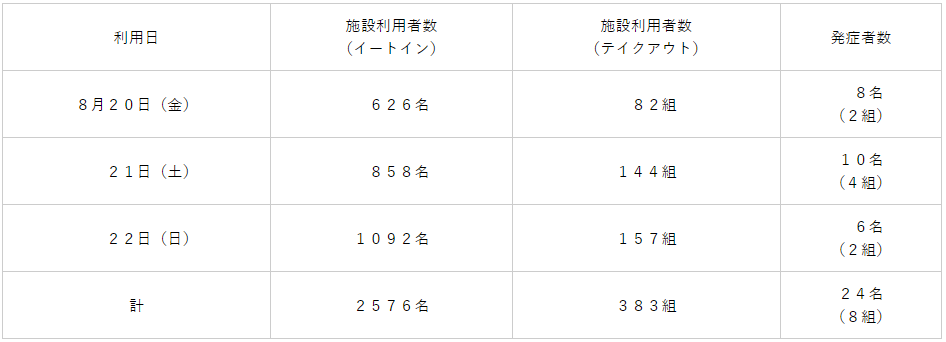 　３　主症状　嘔吐、発熱、下痢、腹痛（入院者なし）４　原因食品　原因施設が８月２０日（金）から２２日（日）の間に調理・提供した食品５　原因物質　ノロウイルス（ＧII）６　発症者の主な喫食メニュー　    　握り寿司、軍艦巻き、巻物、揚げ物、ラーメン、うどん、味噌汁、デザート　など７　お願い    　８月２０日～２６日にスシロー小松島店を利用した後に消化器症状（下痢、腹痛等）があった方で調査にご協力いただける方は、最寄りの保健所にお申し出ください。　　検査を希望される方は、保健所では、ノロウイルスの検査を行うことはできませんので、医療機関等へ御相談ください。　・徳島保健所　食品衛生担当　088-652-5154　　（管轄区域：徳島市、鳴門市、小松島市、勝浦郡、名東郡、名西郡、板野郡）　・阿南保健所  生活衛生担当　0884-28-9870  　　（管轄区域：阿南市、那賀郡）                           　・その他の保健所については、次のURLをご参照いただき、ご連絡ください。　　　https://www.pref.tokushima.lg.jp/ippannokata/kenko/kenko/2000021600072　　https://anshin.pref.tokushima.jp/docs/2021083000013/★寄生虫による食中毒★■飲食店営業施設等に対する不利益処分等　2021/9/1　足立区　アニサキス　公表年月日　令和３年９月１日業種等　飲食店営業施設の名称　洋惣菜 亀洋主な適用条項　品衛生法第６条３号違反により、同法第６０条を適用不利益処分等を行った理由　食中毒不利益処分等の内容　営業停止命令　９月１日の１日間ただし営業停止の範囲は生食用鮮魚介類（冷凍品を除く。）の調理、販売に限ります。なお冷凍品とは―２０℃で２４時間以上の冷凍をしたものをいいます。備考病因物質：アニサキス原因食品：令和３年８月２０日に当該施設で調理、販売されたしめ鯖https://www.city.adachi.tokyo.jp/documents/41510/20210901.pdf★化学物質による食中毒★★細菌による感染症★■溶結性尿毒素症候群（HUS併発事例）及び（週報）腸管出血性大腸菌感染症の発生について　2021/8/31　感染症　腸管出血性大腸菌　腸管出血性大腸菌感染症（３類感染症）の発生について北見保健所、紋別保健所、帯広保健所、釧路保健所　令和３年第34週　８月２３日～８月29日に道立保健所管内で腸管出血性大腸菌感染症（ベロ毒素産生）が発生したのでお知らせします記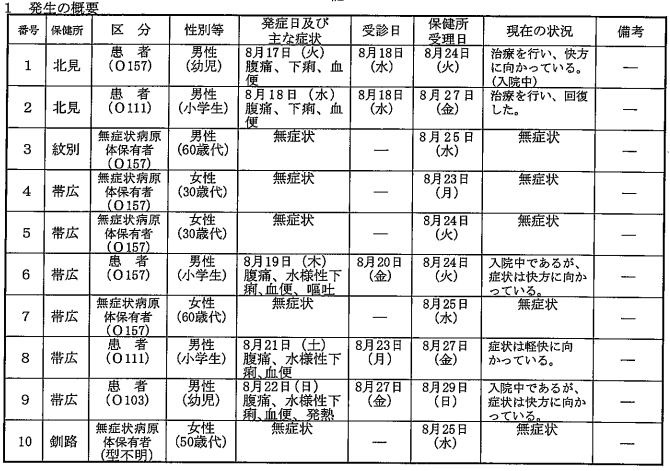 　https://www.pref.hokkaido.lg.jp/fs/3/6/8/3/6/1/9/_/030831-03tyoukan.pdf ★ウイルスによる感染症★■ダニ媒介感染症に注意しましょう　2021/8/31　岡山県 感染症　マダニ　　８月に入り、岡山県内で２件の重症熱性血小板減少症候群（ＳＦＴＳ）が発生しています。ＳＦＴＳをはじめ、日本紅斑熱、つつが虫病などのダニ媒介感染症は、秋にかけて発生が増加する傾向にあります。これからの季節、野山に入る機会が増えるため、ダニ媒介感染症に関する注意喚起を行いますので、予防方法について県民への周知協力をお願いします。県では、ダニ媒介感染症に関するチラシを作成し、ホームページに掲載しています。詳しい予防方法は、別添のチラシをご覧ください。　https://www.pref.okayama.jp/uploaded/life/736333_6723995_misc.pdf　https://www.pref.okayama.jp/page/308929.html★その他の感染症★★違反食品★■違反食品等に対する行政処分等　2021/8/27　北九州市　残留農薬基準違反（ペルメトリン0.04ppm検出）（基準値：ペルメトリン0.01ppm）　食品衛生法により、違反食品等に対し、北九州市が行った行政処分等についてお知らせします。公表年月日　令和3年5月7日　　　　違反食品　品名：バナナ（生鮮・冷蔵）B/L No.：NSSLHCMJC2100007輸出国：ベトナム輸入者：株式会社総合貿易HOANGHAI適用条項　食品衛生法第13条第3項違反内容　残留農薬基準違反（ペルメトリン0.04ppm検出）（基準値：ペルメトリン0.01ppm）行政処分等の内容及び措置状況　食品衛生法第54条第1項による回収命令備考　検疫所におけるモニタリング検査で発見https://www.city.kitakyushu.lg.jp/ho-huku/18901262.html★その他関連ニュース★■賠償金支払いへ文書 富山の食中毒　牛乳会社が被害者に配布8/28(土) 1:20配信　北日本新聞https://news.yahoo.co.jp/articles/20f31fc7a65f153d9460c3cbf81532f8d5897f8b7. 新型コロナウイルス情報★新型コロナウイルス特集データ★ 新型コロナウイルス情報　全般は末尾に移動しました★Link　副反応疑い報告の状況について（とても詳しい資料です）第63回厚生科学審議会予防接種・ワクチン分科会副反応検討部会、令和３年度第12回薬事・食品衛生審議会薬事分科会医薬品等安全対策部会安全対策調査会（合同開催）資料３-12021(令和３)年７月７日https://www.mhlw.go.jp/content/10601000/000802395.pdf★Link　厚生科学審議会 (予防接種・ワクチン分科会 副反応検討部会)https://www.mhlw.go.jp/stf/shingi/shingi-kousei_284075.html9月2日現在（発表時間によって若干ずれています）各県別感染率一覧　赤字：前回より増加した県　一週間に一回の掲載になります　白文字赤バック：緊急事態宣言発令県　新規分追加済み紫文字オレンジバック：まん延防止等重点措置実施地域　新規分追加済みまだ全国的に増加傾向　0.1%ラインがまた2つ下がりましたhttps://www.jiji.com/jc/tokushu?g=cov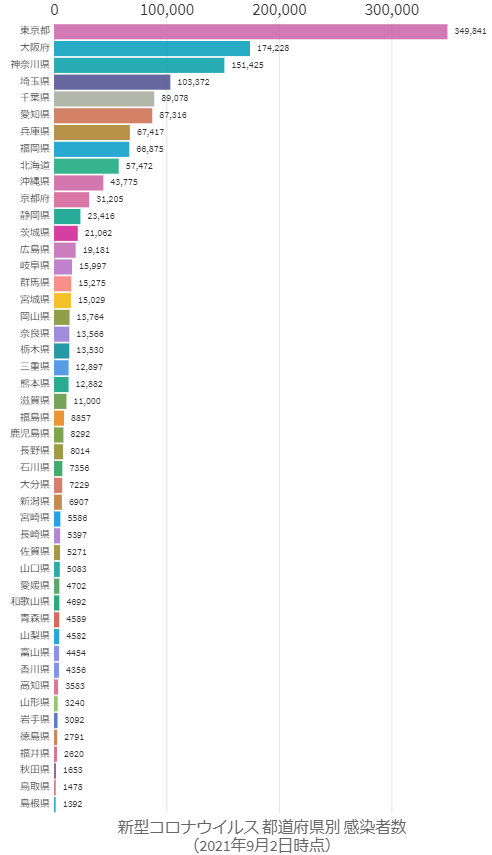 9/2時点　日本経済新聞のチャートで見る世界の感染状況がいいみたいですhttps://vdata.nikkei.com/newsgraphics/coronavirus-chart-list/新型コロナウイルス情報　全般★患者等の発生状況・全般★■新型コロナウイルス感染症の現在の状況と厚生労働省の対応についてhttps://www.mhlw.go.jp/stf/newpage_20866.html　　9/2https://www.mhlw.go.jp/stf/newpage_20820.html　　9/1https://www.mhlw.go.jp/stf/newpage_20799.html　　8/31https://www.mhlw.go.jp/stf/newpage_20761.html　　8/30https://www.mhlw.go.jp/stf/newpage_20761.html　　8/29https://www.mhlw.go.jp/stf/newpage_20758.html　　8/28https://www.mhlw.go.jp/stf/newpage_20727.html　　8/27https://www.mhlw.go.jp/stf/newpage_20697.html　　8/26新型コロナウイルス感染症の患者等の発生について（空港・海港検疫）https://www.mhlw.go.jp/stf/newpage_20881.html　　9/2https://www.mhlw.go.jp/stf/newpage_20814.html　　8/31https://www.mhlw.go.jp/stf/newpage_20780.html　　8/30https://www.mhlw.go.jp/stf/newpage_20762.html　　8/29https://www.mhlw.go.jp/stf/newpage_20707.html　　8/26新型コロナウイルス感染症の（変異株）患者等の発生について（空港・海港検疫）https://www.mhlw.go.jp/stf/newpage_20746.html　　8/27https://www.mhlw.go.jp/stf/newpage_20659.html　　8/24新型コロナウイルス感染症の無症状病原体保有者の発生について（空港検疫）https://www.mhlw.go.jp/stf/newpage_20849.html　　9/1https://www.mhlw.go.jp/stf/newpage_20759.html　　8/28https://www.mhlw.go.jp/stf/newpage_20745.html　　8/27https://www.mhlw.go.jp/stf/newpage_20597.html　　8/22新型コロナウイルス感染症（変異株）の無症状病原体保有者の発生についてhttps://www.mhlw.go.jp/stf/newpage_20860.html　　9/1都道府県別の懸念される変異株の国内事例数(ゲノム解析)について　2021/9/1　https://www.mhlw.go.jp/stf/seisakunitsuite/newpage_00054.html新型コロナウイルス感染症に関する報道発表資料（発生状況、国内の患者発生、空港・海港検疫事例、海外の状況、変異株、その他）　2021/4/22　https://www.mhlw.go.jp/stf/seisakunitsuite/bunya/0000121431_00086.htmlhttps://www.mhlw.go.jp/stf/seisakunitsuite/bunya/0000121431_00244.html★ワクチンについて★■新型コロナワクチンの異物混入への対応　2021/9/2　https://www.mhlw.go.jp/stf/seisakunitsuite/bunya/vaccine_tmmiawase.html職域接種に関するお知らせ　2021/9/2https://www.mhlw.go.jp/stf/seisakunitsuite/bunya/vaccine_shokuiki.html新型コロナワクチンに関する自治体向け通知・事務連絡等　2021/9/2https://www.mhlw.go.jp/stf/seisakunitsuite/bunya/vaccine_notifications.html新型コロナワクチンについて　2021/9/2　https://www.mhlw.go.jp/stf/seisakunitsuite/bunya/vaccine_00184.html　https://www.mhlw.go.jp/stf/seisakunitsuite/bunya/kenkou_iryou/kenkou/index_00011.html新型コロナワクチンの副反応について　2021/9/2　https://www.mhlw.go.jp/stf/seisakunitsuite/bunya/vaccine_hukuhannou.html新型コロナウイルスワクチンの一部ロットにおける異物混入に係る調査結果について（販売名：COVID-19 ワクチンモデルナ筋注）　2021/9/1　本日、武田薬品工業株式会社より、別添のとおり、新型コロナウイルスワクチン（販売名：COVID-19 ワクチンモデルナ筋注）の使用見合わせロットにおける異物混入に関する調査結果について報告がありましたので、お知らせいたします。記一般的名称：コロナウイルス修飾ウリジンRNA ワクチン（SARS-CoV-2）販売名：COVID-19 ワクチンモデルナ筋注対象ロット：  Lot 3004667（約５万７千本）（約５７万回接種分）　　　　　　 　 Lot 3004734（約５万２千本）（約５２万回接種分）　　　　　　    Lot 3004956（約５万４千本）（約５４万回接種分）○調査結果の概要・ 混入した異物は、製造機器の破片（ステンレス）であること。・ ステンレスは、心臓の人工弁や金属製のステープルなどの医療機器に使用されて　おり、極めて小さな粒子状の金属が仮に筋肉内に注入された場合でも医療上のリスクが増大する可能性は低い。・ 当該ロットについては、９月２日から回収する予定。　https://www.mhlw.go.jp/stf/newpage_20855.html神奈川県における新型コロナウイルスワクチンの一部ロットの接種中止について（販売名：COVID-19 ワクチンモデルナ筋注）　2021/9/1神奈川県の新型コロナウイルスワクチンの接種会場において、昨日８月31日に１本の未穿刺のバイアル内に異物が確認され、当該ロットの接種が中止された件について、本日、武田薬品工業株式会社より調査結果を聴取したため、その内容についてお知らせします。　調査結果によると、バイアルに混入した異物は、これまでに複数のロットでごくまれに発見されている製品のゴム栓様の異物である可能性が高いと考えられ、同一ロットの他のバイアルについては有効性及び安全性に問題はなく、当該ロットのワクチンの接種を差し控える必要はないと考えられます。　また、報告された異物に関する詳細は下記のとおりです。記○製品情報及びロット番号一般的名称：コロナウイルス修飾ウリジンRNA ワクチン（SARS-CoV-2）販売名：COVID-19 ワクチンモデルナ筋注対象ロット：Lot 3005286○発見された異物の詳細（計１本）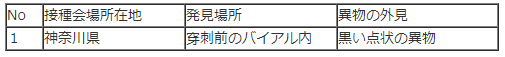 　　○上記の製品は、穿刺前のバイアル内に異物が発見されたことから、製造工程において異物混入が発生した可能性が高いと考えられる。これまでにも、確率は非常に低いものの、ごくまれに製品のゴム栓様の破片がバイアル内に混入したと疑われる事例が国内外で報告されていること、その場合でも同一ロットの他のバイアルの有効性及び安全性に問題はないことが報告されており、今回報告された異物も同様の事例である可能性が高いことから、当該ロットのワクチンの接種を差し控える必要はないと考えられる。○使用前にバイアルに変色、異物の混入その他の異常がないかを目視で確認し、異常を認めたものは使用しないよう、引き続き注意喚起を行う。　https://www.mhlw.go.jp/stf/newpage_20847.html群馬県における新型コロナウイルスワクチンの一部ロットの接種中止について（販売名：COVID-19 ワクチンモデルナ筋注）　2021/8/30　　群馬県の新型コロナウイルスワクチンの接種会場において、昨日29日に１本の未穿刺のバイアル内に異物が確認され、当該ロットの接種が中止された件について、本日、武田薬品工業株式会社より調査結果を聴取したため、その内容についてお知らせします。　　調査結果によると、バイアルに混入した異物は、これまでに複数のロットでごくまれに発見されている製品のゴム栓様の異物である可能性が高いと考えられ、同一ロットの他のバイアルについては有効性及び安全性に問題はなく、当該ロットのワクチンの接種を差し控える必要はないと考えられます。　　また、報告された異物に関する詳細は下記のとおりです。記○製品情報及びロット番号一般的名称：コロナウイルス修飾ウリジンRNA ワクチン（SARS-CoV-2）販売名：COVID-19 ワクチンモデルナ筋注対象ロット：Lot 3005236○発見された異物の詳細（計１本）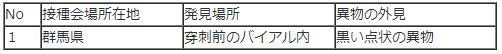 ○上記の製品は、穿刺前のバイアル内に異物が発見されたことから、製造工程において異物混入が発生した可能性が高いと考えられる。これまでにも、確率は非常に低いものの、ごくまれに製品のゴム栓様の破片がバイアル内に混入したと疑われる事例が国内外で報告されていること、その場合でも同一ロットの他のバイアルの有効性及び安全性に問題はないことが報告されており、今回報告された異物も同様の事例である可能性が高いことから、当該ロットのワクチンの接種を差し控える必要はないと考えられる。○なお、群馬県以外の接種施設において、同一ロットで穿刺後のバイアル内に異物が発見された事例（４バイアル）が厚生労働省に報告されているが、穿刺前に異物が無いことが確認されており、コアリングが原因と考えられる。○使用前にバイアルに変色、異物の混入その他の異常がないかを目視で確認し、異常を認めたものは使用しないよう、引き続き注意喚起を行う。https://www.mhlw.go.jp/stf/newpage_20768.html沖縄県における新型コロナウイルスワクチンの一部ロットの接種中止について（販売名：COVID-19 ワクチンモデルナ筋注）　2021/8/29　沖縄県の新型コロナウイルスワクチンの接種会場において、昨日28日に一部バイアル及びシリンジ内に異物が確認され、当該ロットの接種が中止された件について、本日、武田薬品工業株式会社より調査結果を聴取したため、その内容についてお知らせします。　調査結果によると、異物が発見されたバイアルは、いずれも穿刺前には異物が混入していなかったことが確認されており、穿刺時のコアリング（別紙参照）等により異物が混入した可能性が高いため、当該ロットのワクチンの品質に問題は無いと考えられます。　また、報告された異物に関する詳細は下記のとおりです。記○製品情報及びロット番号一般的名称：コロナウイルス修飾ウリジンRNA ワクチン（SARS-CoV-2）販売名：COVID-19 ワクチンモデルナ筋注対象ロット：Lot 3005293○発見された異物の詳細（計５本）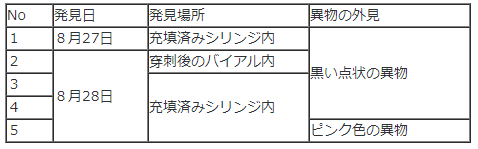 　○上記５本は、全て穿刺前にバイアル内に異物がないことが確認されており、黒い点の異物はすべて穿刺によるゴム栓由来（コアリング、別紙参照）、ピンク色の固形異物はその大きさからワクチンに由来するものではないと考えられ、当該ロットのワクチンの接種を差し控える必要はないと考えられる。○使用前にバイアルに変色、異物の混入その他の異常がないかを目視で確認し、異常を認めたものは使用しないよう、引き続き注意喚起を行う。○なお、武田薬品工業株式会社からは、製造工程において、確率は非常に低いものの、ごくまれに製品のゴム栓様の破片がバイアル内に混入する可能性があり、万が一、ゴム栓破片が混入した場合でも、同一ロットの他のバイアルの有効性及び安全性に問題はないと報告されている。　　　　　　　　　　　　　　　　　　　　　　　　　　　　　　　　　　　　　　　　　　　　以上https://www.mhlw.go.jp/content/11126000/000824951.pdfhttps://www.mhlw.go.jp/stf/newpage_20760.html新型コロナウイルスワクチンの一部ロットの使用見合わせについて　2021/8/28　https://www.mhlw.go.jp/stf/newpage_20693.html新型コロナワクチン（異物混入の報告はないものの使用を見合わせたロット）接種後の死亡事例の報告について　2021/8/27　https://www.mhlw.go.jp/stf/newpage_20757.html新型コロナワクチンの接種後の健康状況調査　2021/8/25　https://www.mhlw.go.jp/stf/seisakunitsuite/bunya/vaccine_kenkoujoukyoutyousa.html新型コロナワクチンの副反応疑い報告について　2021/8/25https://www.mhlw.go.jp/stf/seisakunitsuite/bunya/vaccine_hukuhannou-utagai-houkoku.html開発状況について　2021/8/23https://www.mhlw.go.jp/stf/seisakunitsuite/bunya/0000121431_00223.html新型コロナワクチンの接種を行う医療機関へのお知らせ 2021/8/13  https://www.mhlw.go.jp/stf/seisakunitsuite/bunya/vaccine_iryoukikanheno_oshirase.html新型コロナワクチンの供給の見通し　021/8/11　https://www.mhlw.go.jp/stf/seisakunitsuite/bunya/vaccine_supply.html新型コロナワクチンの有効性・安全性について　2021/8/6　https://www.mhlw.go.jp/stf/seisakunitsuite/bunya/vaccine_yuukousei_anzensei.html　https://www.mhlw.go.jp/stf/seisakunitsuite/bunya/vaccine_sesshujisseki.html海外渡航用の新型コロナワクチン接種証明書について　2021/8/5　https://www.mhlw.go.jp/stf/seisakunitsuite/bunya/vaccine_certificate.html接種についてのお知らせ　2021/8/2https://www.mhlw.go.jp/stf/seisakunitsuite/bunya/0000121431_00218.html新型コロナワクチンの予診票・説明書・情報提供資材　2021/8/2https://www.mhlw.go.jp/stf/seisakunitsuite/bunya/vaccine_yoshinhyouetc.html予防接種健康被害救済制度について　2021/8/1　https://www.mhlw.go.jp/stf/seisakunitsuite/bunya/vaccine_kenkouhigaikyuusai.html第７回 新型コロナウイルスワクチンの接種体制確保に係る自治体向け説明会　資料　2021/7/30https://www.mhlw.go.jp/stf/newpage_20246.html医療従事者等への接種について　2021/7/21　https://www.mhlw.go.jp/stf/seisakunitsuite/bunya/vaccine_iryoujuujisha.html希望する高齢者に対する新型コロナワクチン接種　2021/6/17　https://www.mhlw.go.jp/stf/newpage_19331.html外国語の新型コロナワクチンの予診票等　2021/6/16https://www.mhlw.go.jp/stf/seisakunitsuite/bunya/vaccine_tagengo.html高齢者に対する新型コロナワクチン接種について　2021/6/2　https://www.mhlw.go.jp/stf/newpage_19038.htmlhttps://www.mhlw.go.jp/stf/newpage_18586.html新型コロナワクチンについての審議会・検討会　2021/5/31https://www.mhlw.go.jp/stf/seisakunitsuite/bunya/vaccine_shingikaietc.html　なお、現在の救済制度の内容については、こちらをご参照ください。　https://www.mhlw.go.jp/bunya/kenkou/kekkaku-kansenshou20/kenkouhigai_kyusai/https://www.mhlw.go.jp/stf/seisakunitsuite/bunya/0000121431_00218.html#%E6%8E%A5%E7%A8%AE%E3%81%8C%E5%8F%97%E3%81%91%E3%82%89%E3%82%8C%E3%82%8B%E5%A0%B4%E6%89%80新型コロナワクチンのQ&A　2021/3/11　https://www.mhlw.go.jp/stf/seisakunitsuite/bunya/0000121431_00222.html新型コロナワクチンに関する厚生労働省電話相談窓口（コールセンター）の設置について　2021/2/8　https://www.mhlw.go.jp/stf/newpage_16589.html皆さまに知っていただきたいこと　2021/1/18　https://www.mhlw.go.jp/stf/seisakunitsuite/bunya/0000121431_00221.html★水際対策について★■検査証明書の提示について 2021/8/30  https://www.mhlw.go.jp/stf/seisakunitsuite/bunya/0000121431_00248.html海外渡航用の新型コロナワクチン接種証明書について　2021/8/24https://www.mhlw.go.jp/stf/seisakunitsuite/bunya/vaccine_certificate.html水際対策に係る新たな措置について　2021/8/13「変異株B.1.617指定国・地域に該当する国・地域について」「新型コロナウイルス変異株流行国・地域への新たな指定について 」を更新しました　https://www.mhlw.go.jp/stf/seisakunitsuite/bunya/0000121431_00209.htmlワクチンの治験参加者における海外渡航用の新型コロナワクチン接種証明書について　2021/8/13https://www.mhlw.go.jp/stf/seisakunitsuite/bunya/vaccine_certificate_00001.html検疫所が確保する宿泊施設での待機・誓約書の提出について　2021/8/11https://www.mhlw.go.jp/stf/seisakunitsuite/bunya/0000121431_00249.html入国時の誓約に違反した事例について　2021/8/6　https://www.mhlw.go.jp/stf/seisakunitsuite/bunya/0000121431_00282.html日本へ入国・帰国した皆さまへ 「14日間の待機期間中」のルール　2021/7/14https://www.mhlw.go.jp/stf/seisakunitsuite/bunya/0000121431_00263.html新型コロナワクチン接種証明書発行手続　第１回自治体向け説明会　資料　2021/6/25　https://www.mhlw.go.jp/stf/newpage_19520.htmlスマートフォンの携行、必要なアプリの登録・利用について　2021/6/18　https://www.mhlw.go.jp/stf/seisakunitsuite/bunya/0000121431_00250.html感染拡大防止と医療提供体制の整備　2021/6/18　https://www.mhlw.go.jp/stf/covid-19/kansenkakudaiboushi-iryouteikyou.html誓約書の提出について　2021/5/25　https://www.mhlw.go.jp/stf/seisakunitsuite/bunya/0000121431_00249.html質問票の提出について　2021/5/24　https://www.mhlw.go.jp/stf/seisakunitsuite/bunya/0000121431_00251.html水際対策の抜本的強化に関するQ＆A 　令和３年3月17日時点版　2021/3/17月分https://www.mhlw.go.jp/stf/seisakunitsuite/bunya/kenkou_iryou/covid19_qa_kanrenkigyou_00001.html★全般・その他★■自費検査を提供する検査機関一覧　令和３年9月2日時点版　https://www.mhlw.go.jp/stf/seisakunitsuite/bunya/kenkou_iryou/covid19-jihikensa_00001.html■新型コロナウイルス感染症対策アドバイザリーボードの資料等（第31回～）　2021/9/1　https://www.mhlw.go.jp/stf/seisakunitsuite/bunya/0000121431_00216.html■職場での検査に関する一般事業者からの問合せに対応できる医薬品卸売業者等について　2021/8/27　https://www.mhlw.go.jp/content/000820649.pdf　https://www.mhlw.go.jp/stf/seisakunitsuite/bunya/0000121431_00296.html■地域ごとの感染状況等の公表について　2021/8/27https://www.mhlw.go.jp/stf/seisakunitsuite/newpage_00016.html■療養状況等及び入院患者受入病床数等に関する調査について　2021/8/27　https://www.mhlw.go.jp/stf/seisakunitsuite/newpage_00023.html■受診・相談センター/診療・検査医療機関等　2021/8/27　https://www.mhlw.go.jp/stf/seisakunitsuite/bunya/kenkou_iryou/covid19-jyushinsoudancenter.html■新型コロナウイルス感染症の病床・宿泊療養施設確保計画　2021/8/20　https://www.mhlw.go.jp/stf/seisakunitsuite/newpage_00056.html　病床・宿泊療養施設確保計画　2021/8/27　https://www.mhlw.go.jp/stf/seisakunitsuite/newpage_00057.html■都道府県の医療提供体制等の状況（医療提供体制・監視体制・感染の状況）について（６指標）　2021/8/27　https://www.mhlw.go.jp/stf/seisakunitsuite/bunya/0000121431_00209.htmlhttps://www.mhlw.go.jp/stf/seisakunitsuite/newpage_00035.html■新型コロナウイルス感染者等情報把握・管理支援システム(HER-SYS)：　2021/8/23　https://www.mhlw.go.jp/stf/seisakunitsuite/bunya/0000121431_00129.html■新型コロナウイルス接触確認アプリ（COCOA)　COVID-19 Contact-Confirming Application　2021/8/13　https://www.mhlw.go.jp/stf/seisakunitsuite/bunya/cocoa_00138.htmlhttps://www.mhlw.go.jp/stf/newpage_19870.html接触確認アプリ利用者向けＱ＆Ａ　2020/12/1https://www.mhlw.go.jp/stf/seisakunitsuite/bunya/kenkou_iryou/covid19_qa_kanrenkigyou_00009.html■新型コロナウイルス感染症について　2021/7/31「新型コロナウイルス感染症緊急事態宣言」を更新しました。　https://www.mhlw.go.jp/stf/seisakunitsuite/bunya/0000164708_00001.html■治療薬、ワクチン、医療機器、検査キットの開発について　2021/7/29　https://www.mhlw.go.jp/stf/seisakunitsuite/bunya/covid-19tiryouyaku_vaccine.html■在宅酸素療法における火気の取扱いについて　2021/7/26　https://www.mhlw.go.jp/stf/houdou/2r98520000003m15_1.html■新型コロナウイルス治療薬の特例承認について　2021/7/19　https://www.mhlw.go.jp/stf/newpage_19940.html■医療従事者の不在時における新型コロナウイルス抗原定性検査のガイドライン等について　2021/6/25　https://www.mhlw.go.jp/stf/seisakunitsuite/bunya/0000121431_00270.html■"5situations" that increase the risk of infection　2021/5/23　https://www.mhlw.go.jp/stf/seisakunitsuite/bunya/0000164708_00079.html■新型コロナウイルス感染症拡大防止に資する「データからわかる－新型コロナウイルス感染症情報－」を厚生労働省ホームページで新たに公開致しました。　2020/12/21　https://www.mhlw.go.jp/stf/newpage_15640.html新型コロナウイルス情報　分野別■自治体・医療機関・社会福祉施設等向けの情報一覧（新型コロナウイルス感染症）2021年　2021/9/2https://www.mhlw.go.jp/stf/seisakunitsuite/bunya/0000121431_00214.htmlQ&A、自治体・医療機関・福祉施設向け情報　2021/3/23https://www.mhlw.go.jp/stf/covid-19/qa-jichitai-iryoukikan-fukushishisetsu.html医療機関向け情報（治療ガイドライン、臨床研究など）2020/7/17　https://www.mhlw.go.jp/stf/seisakunitsuite/bunya/0000121431_00111.html■レムデシビル（販売名：ベクルリー点滴静注液100 mg、同点滴静注用100mg）の投与をお考えの医療機関の皆さまへ　2021/9/2　https://www.mhlw.go.jp/stf/seisakunitsuite/newpage_00021.html■新型コロナウイルス感染症医療機関等情報支援システム（G-MIS）：Gathering Medical Information System on COVID-19　2021/8/27　https://www.mhlw.go.jp/stf/seisakunitsuite/bunya/0000121431_00130.html■新型コロナウイルスに関するQ&A（一般の方向け） 2021/8/20　https://www.mhlw.go.jp/stf/seisakunitsuite/bunya/kenkou_iryou/dengue_fever_qa_00001.html■新型コロナウイルスに関するQ&A（企業の方向け）2021/7/28　https://www.mhlw.go.jp/stf/seisakunitsuite/bunya/kenkou_iryou/dengue_fever_qa_00007.html■新型コロナウイルスに関するQ&A（労働者の方向け）2021/7/28　https://www.mhlw.go.jp/stf/seisakunitsuite/bunya/kenkou_iryou/dengue_fever_qa_00018.html■「新型コロナウイルス感染症流行下における介護サービス事業所等のサービス提供体制確保事業」について　2021/4/23　https://www.mhlw.go.jp/stf/seisakunitsuite/bunya/0000121431_00257.html■障害福祉サービス等事業所における新型コロナウイルス感染症への対応等について　2021/1/28　https://www.mhlw.go.jp/stf/seisakunitsuite/bunya/0000121431_00097.html■大使館向けの情報一覧（新型コロナウイルス感染症） （新型コロナウイルス感染症）2020/11/13　https://www.mhlw.go.jp/stf/seisakunitsuite/bunya/0000121431_00186.html■検疫所向けの情報一覧（新型コロナウイルス感染症）　2020/7/27　https://www.mhlw.go.jp/stf/seisakunitsuite/bunya/0000121431_00091.html■国土交通省・航空会社向けの情報（新型コロナウイルス感染症）　2020/7/27　https://www.mhlw.go.jp/stf/seisakunitsuite/bunya/0000121431_00090.html■新型コロナウイルス感染症への対応について（高齢者の皆さまへ）　2020/7/2　https://www.mhlw.go.jp/stf/seisakunitsuite/bunya/hukushi_kaigo/kaigo_koureisha/yobou/index_00013.html雇用・補助金関係■くらしや仕事の情報　2021/8/30　小学校等の臨時休業等に関する支援を更新しました　https://www.mhlw.go.jp/stf/covid-19/kurashiyashigoto.html生活を支えるための支援のご案内　厚生労働省  2021/8/18https://www.mhlw.go.jp/content/10900000/000622924.pdf#search=%27%E7%94%9F%E6%B4%BB%E3%82%92%E6%94%AF%E3%81%88%E3%82%8B%E3%81%9F%E3%82%81%E3%81%AE%E6%94%AF%E6%8F%B4%E3%81%AE%E3%81%94%E6%A1%88%E5%86%85+%E5%8E%9A%E7%94%9F%E5%8A%B4%E5%83%8D%E7%9C%81%27■新型コロナウイルス感染症の影響により生活にお困りの皆さまへ　2021/8/23　https://www.mhlw.go.jp/stf/covid-19/kurashiyashigoto_00012.html■緊急小口資金等の特例貸付及び新型コロナウイルス感染症生活困窮者自立支援金の申請期限の延長について　2021/8/17　https://www.mhlw.go.jp/stf/newpage_20469.html新型コロナウイルス感染症生活困窮者自立支援金相談コールセンターを設置します　2021/6/11　https://www.mhlw.go.jp/stf/newpage_19212.html　「新型コロナウイルス感染症生活困窮者自立支援金」（仮称）の支給について　2021/5/28　https://www.mhlw.go.jp/stf/newpage_18954.html緊急小口資金等の特例貸付の申請期間の延長について　2021/5/28　https://www.mhlw.go.jp/stf/newpage_18952.html住居確保給付金の再支給の申請期間の延長並びに住居確保給付金と職業訓練受講給付金の併給について　2021/5/28https://www.mhlw.go.jp/stf/newpage_18950.html緊急小口資金等の特例貸付の受付期間、住居確保給付金の支給期間を延長しますhttps://www.mhlw.go.jp/stf/newpage_15225.html生活困窮者住居確保給付金の再支給の申請期間の延長について　2021/3/16　https://www.mhlw.go.jp/stf/newpage_17394.html新型コロナウイルス感染症拡大に伴う特例措置である緊急小口資金等の特例貸付の申請受付期間の延長、償還免除の取扱いについて　2021/3/16　https://www.mhlw.go.jp/stf/newpage_17395.html■コロナ禍における最低賃金引上げを踏まえた雇用維持への支援について（雇用調整助成金等による対応）　2021/7/30　https://www.mhlw.go.jp/stf/r3saichin-kochoukin.html■新型コロナウイルス感染症対応休業支援金・給付金の対象となる休業期間及び申請期限を延長します　2021/7/28　https://www.mhlw.go.jp/stf/newpage_20061.html■１０月以降の雇用調整助成金の特例措置等について　2021/8/17　https://www.mhlw.go.jp/stf/r310cohotokurei_00001.html９月以降の雇用調整助成金の特例措置等について　2021/7/8　https://www.mhlw.go.jp/stf/r309cohotokurei_00001.html緊急事態宣言を受けた雇用調整助成金の特例措置等の対応について　2021/4/30https://www.mhlw.go.jp/stf/r3050505cohotokurei_00003.htmlhttps://www.mhlw.go.jp/content/11603000/000775124.pdf（参考１）雇用調整助成金（新型コロナウイルス感染症の影響に伴う特例）https://www.mhlw.go.jp/stf/seisakunitsuite/bunya/koyou_roudou/koyou/kyufukin/pageL07.htmlコールセンター　0120-60-3999 受付時間9:00～21:00　土日・祝日含む（参考２）新型コロナウイルス感染症対応休業支援金・給付金https://www.mhlw.go.jp/stf/kyugyoshienkin.htmlコールセンター   0120-221-276 受付時間 月～金8:30～20:00/土日祝8:30～17:15まん延防止等重点措置に係る雇用調整助成金の特例について　2021/4/5　（※）まん延防止等重点措置を実施すべき期間に加え、当該期間の末日の翌日から当該期間の末日の属する月の翌月の末日までの期間が特例措置の対象となります。判定基礎期間が下記の期間を1日でも含む場合、その判定基礎期間の全ての休業等（特例の対象となる労働者の休業等）に特例が適用されます。　宮城県：https://www.pref.miyagi.jp/site/covid-19/大阪府：http://www.pref.osaka.lg.jp/kikaku/corona-kinkyuzitai/index.html兵庫県：https://web.pref.hyogo.lg.jp/index.htmlhttps://www.mhlw.go.jp/stf/seisakunitsuite/bunya/koyou_roudou/koyou/kyufukin/cochomoney_00002.html雇用調整助成金の特例措置等を延長します　2021/1/22　https://www.mhlw.go.jp/stf/enchou0122_00002.html緊急事態宣言に伴う雇用調整助成金の特例措置の対応について　2021/1/8　https://www.mhlw.go.jp/stf/kakudai210107_00001.html雇用調整助成金　2020/7/2　https://www.mhlw.go.jp/stf/seisakunitsuite/bunya/koyou_roudou/koyou/kyufukin/pageL07.html「雇用調整助成金FAQ（6月30日現在版）」を掲載しました。2020/7/2　https://www.mhlw.go.jp/stf/seisakunitsuite/bunya/koyou_roudou/koyou/kyufukin/pageL07.html雇用調整助成金の様式ダウンロード（新型コロナウイルス感染症対策特例措置用　2020/6/12　https://www.mhlw.go.jp/stf/seisakunitsuite/bunya/koyouchouseijoseikin_20200410_forms.html■「産業雇用安定助成金」のオンライン受付を開始します　2021/6/16　https://www.mhlw.go.jp/stf/newpage_19181.html「産業雇用安定助成金」のお問い合わせ対応をコールセンターで開始します　2021/4/1　https://www.mhlw.go.jp/stf/newpage_17655.html「産業雇用安定助成金」の創設について　2021/2/5　https://www.mhlw.go.jp/stf/sankokin0122_00003.html■新型コロナウイルス感染症対応休業支援金・給付金の申請期限を延長します　2021/5/28　https://www.mhlw.go.jp/stf/newpage_17588.html新型コロナウイルス感染症対応休業支援金・給付金　2021/4/13　https://www.mhlw.go.jp/stf/kyugyoshienkin_00010202104131030chatbot_execution_test001.html■「小学校休業等対応助成金に係る特別相談窓口」について～小学校休業等対応助成金「個人申請分」等の運用を開始します～　2021/3/26　https://www.mhlw.go.jp/stf/newpage_17628.html新型コロナウイルス感染症による小学校休業等対応助成金・支援金の対象期間の延長及び申請期限等について　2020/12/18　https://www.mhlw.go.jp/stf/newpage_15518.html小学校等の臨時休業に伴う保護者の休暇取得支援のための新たな助成金を創設しました　2020/12/14　https://www.mhlw.go.jp/stf/seisakunitsuite/bunya/koyou_roudou/koyou/kyufukin/pageL07_00015.html■休業支援金・給付金の大企業の非正規雇用労働者の取扱い等について　2021/2/26　https://www.mhlw.go.jp/stf/newpage_16994.htmlhttps://www.mhlw.go.jp/stf/newpage_16671.html休業支援金・給付金の大企業の非正規雇用労働者の取扱い及び雇用調整助成金の雇用維持要件の緩和等について　2021/2/5　https://www.mhlw.go.jp/stf/houdou/0000107715_00003.html■求職者支援制度などの特例措置について　2021/2/25　https://www.mhlw.go.jp/stf/seisakunitsuite/bunya/koyou_roudou/koyou/kyushokusha_shien/index_00007.html■総合支援資金の再貸付の実施時期等について　2021/2/12　https://www.mhlw.go.jp/stf/newpage_16715.html総合支援資金の再貸付を実施します　2021/2/2　https://www.mhlw.go.jp/stf/newpage_16501.html■緊急事態宣言を踏まえた追加的支援策のご案内について　2021/1/22　https://www.mhlw.go.jp/stf/newpage_16253.html■新型コロナウイルス感染症対応休業支援金・給付金　2020/12/15　https://www.mhlw.go.jp/stf/kyugyoshienkin.html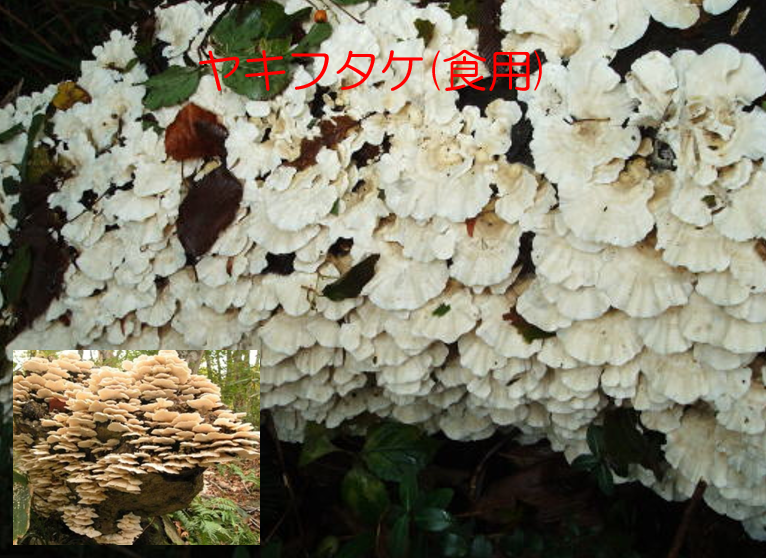 目次ページ食科協関係　事業経過2-32　厚生労働省関係3-113　食品安全委員会関係11-124　農水省関係12-135　消費者庁関連　リコール情報14-176　食中毒・感染症　細菌性食中毒→ウイルス性食中毒→寄生虫→自然毒各項目発生順で記載　菌種については月により掲載位置が変動しています感染症、違反品の回収17-20７　新型コロナウイルス関連情報20-34開場12:00受付　受付スタッフにお名刺を1 枚お渡しください。※会場内で迅速検査関連の展示を行います。三密を避けてご覧ください。13:00～13:05開会あいさつ13:05～14:05公衆衛生・食品衛生の歴史に学ぶ一般財団法人東京顕微鏡院　学術顧問　伊藤武（ATP・迅速検査研究会 会長）14:05～15:05次亜塩素酸水の発展を取り巻く光と影：標準化に取り組む意義とは一般財団法人機能水研究振興財団　理事長　堀田国元（ATP・迅速検査研究会 特別会員）15:05～15:25賛助会員プレゼンテーション（フォス・ジャパン株式会社）15:25～15:45休憩・展示15:45～16:00ATP・迅速検査研究会 活動報告手洗い評価におけるATP検査・微生物検査の手法構築に向けた検討について16:00～16:40食品衛生におけるふき取り検査・迅速検査の有用性と可能性国立研究開発法人農業・食品産業技術総合研究機構（農研機構）食品研究部門 食品流通・安全研究領域 上級研究員 川﨑晋（ATP・迅速検査研究会 理事）16:40～16:45閉会あいさつ今回推移前回平均値平均値1,389,186 1,524,819 126,216,142 1.208%120.81 今回推移前回人口順位都道府県感染者数
左前回・右今回感染者数
左前回・右今回H2/4/1人口感染率一万人あたり感染者数1→125沖縄県39,987 43,775 1,454,1843.010%301.03 2→21東京都327,861 349,841 13,942,8562.509%250.91 3→33大阪府156,931 174,228 8,823,4531.975%197.46 4→42神奈川県137,106 151,425 9,200,1661.646%164.59 5↗66千葉県80,230 89,078 6,279,0261.419%141.87 6↘55埼玉県94,359 103,372 7,337,3301.409%140.89 7→79福岡県60,850 66,875 5,110,1131.309%130.87 8→87兵庫県60,969 67,417 5,463,6091.234%123.39 9→913京都府27,880 31,205 2,583,1401.208%120.80 10↗114愛知県74,981 87,316 7,552,8731.156%115.61 11↘108北海道55,038 57,472 5,248,5521.095%109.50 12→1229奈良県12,176 13,566 1,331,3301.019%101.90 13↗1417岐阜県14,051 15,997 1,988,9310.804%80.43 14↘1319群馬県13,900 15,275 1,937,6260.788%78.83 15→1526滋賀県9,779 11,000 1,413,9590.778%77.80 16↗1723熊本県11,504 12,882 1,746,7400.737%73.75 17↘1611茨城県19,413 21,062 2,868,0410.734%73.44 18→1820岡山県12,447 13,764 1,891,3460.728%72.77 19↗2322三重県10,783 12,897 1,779,7700.725%72.46 20↘1918栃木県12,526 13,530 1,942,3120.697%69.66 21→2112広島県17,184 19,181 2,807,9870.683%68.31 22→2214宮城県13,988 15,029 2,303,1600.653%65.25 23↗2441佐賀県4,784 5,271 814,2110.647%64.74 24↘2033石川県7,005 7,356 1,137,1810.647%64.69 25↗2610静岡県20,060 23,416 3,639,2260.643%64.34 26↘2534大分県6,315 7,229 1,134,4310.637%63.72 27→2742山梨県4,175 4,582 812,0560.564%56.42 28↗2936宮崎県5,001 5,586 1,072,0770.521%52.10 29↘2824鹿児島県7,545 8,292 1,599,9840.518%51.83 30↗3245高知県3,113 3,583 697,6740.514%51.36 31↘3040和歌山県4,293 4,692 923,7210.508%50.79 32↘3121福島県8,331 8,857 1,847,9500.479%47.93 33→3339香川県3,925 4,356 956,0690.456%45.56 34→3437富山県4,085 4,454 1,042,9980.427%42.70 35→3530長崎県4,980 5,397 1,325,2050.407%40.73 36→3616長野県7,500 8,014 2,049,0230.391%39.11 37↗3844徳島県2,439 2,791 728,6330.383%38.30 38↘3727山口県4,631 5,083 1,355,4950.375%37.50 39↗4031青森県3,951 4,589 1,246,1380.368%36.83 40↘3928愛媛県4,403 4,702 1,338,8110.351%35.12 41↘4143福井県2,396 2,620 767,7420.341%34.13 42→4215新潟県6,401 6,907 2,222,0040.311%31.08 43→4335山形県3,015 3,240 1,077,0570.301%30.08 44→4447鳥取県1,336 1,478 555,6630.266%26.60 45→4532岩手県2,810 3,092 1,226,4300.252%25.21 46→4646島根県1,211 1,392 673,8910.207%20.66 47→4738秋田県1,538 1,653 965,9680.171%17.11 